Conjugating gustar- BINGO was his name-oThere was a verb that means to like and gustar was its name-oME- TE- LE- NOS- OS- (LES) like a cheer x3And gustar was its name-o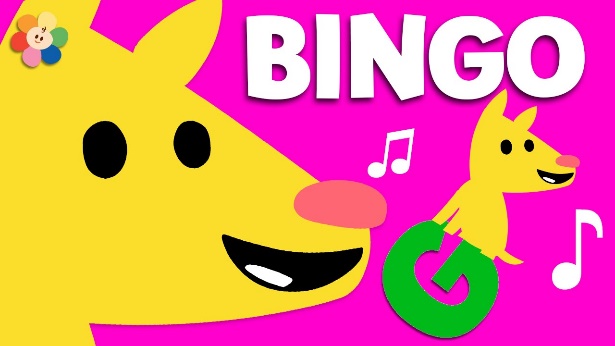 Gusta ‘s used with singular nouns and infinitive verbsME- TE- LE- NOS- OS- (LES) like a cheer x3And gusta was its name-oGustan's used with plural nouns like apples, movies, puppiesME- TE- LE- NOS- OS- (LES) like a cheer x3And gustan was its name-oThere was a verb that means to like and gustar was its name-oME- TE- LE- NOS- OS- (LES) like a cheer x3And gustar was its name-o